Приложение №1 к письму ГАНОУ «Центр одаренных детей и молодежи «Эткер» Минобразования Чувашии№ 39  от « 25»  января  2024 г.ПОЛОЖЕНИЕо республиканском этапе всероссийского конкурса профессионального мастерства работников сферы дополнительного образования«Сердце отдаю детям»1. Общие положения1.1. Настоящее Положение определяет порядок организации и проведения Всероссийского конкурса профессионального мастерства работников сферы дополнительного образования «Сердце отдаю детям» (далее — Конкурс).1.2. Организаторы Конкурса — Министерство просвещения Российской Федерации и Профессиональный союз работников народного образования и науки Российской Федерации. Организатором регионального этапа Конкурса является Министерство образования Чувашской Республики совместно с ГАНОУ «Центр одаренных детей и молодежи «Эткер» Минобразования Чувашии. 1.3. В 2024 году Конкурс проводится в соответствии с:Указом Президента Российской Федерации от 27 июня 2022 года № 401«О проведении в Российской Федерации Года педагога и наставника»;Указом Президента Российской Федерации от 08 ноября 2021 года № 633 «Об утверждении Основ государственной политики в сфере стратегического планирования в Российской Федерации»;Государственной программой Российской Федерации «Развитие образования», утвержденной Постановлением Правительства Российской Федерации от 26 декабря 2017 года № 1642; паспортом национального проекта «Образование», утвержденным президиумом Совета при Президенте Российской Федерации по стратегическому развитию и национальным проектам (протокол от 24 декабря 2018 года № 16); перечнем поручений Президента Российской Федерации по итогам заседания Совета при Президенте по реализации государственной политики в сфере защиты семьи и детей от июня 2021 года (Пр.2254);Концепцией развития дополнительного образования детей до 2030 года и Планом мероприятий по реализации Концепции развития дополнительного образования детей до 2030 года, I этап (2022-2024 годы), утвержденных Распоряжением Правительства Российской Федерации от 31 марта 2022 года№ 678-2,Распоряжением Правительства Российской Федерации от 23 января 2021 года №122-р «Об утверждении плана основных мероприятий, проводимых в рамках Десятилетия детства, на период до 2027 года»;Приказом Министерства просвещения Российской Федерации от 27 июля 2022 года № 629 «Об утверждении Порядка организации и осуществления образовательной деятельности по дополнительным общеобразовательным программам»;Приказом Министерства просвещения Российской Федерации от 9 ноября 2018 года № 196 «Об утверждении Порядка организации и осуществления образовательной деятельности по дополнительным общеобразовательным программам»;Приказом Министерства просвещения Российской Федерации от З сентября 2019 года № 467 «Об утверждении Целевой модели развития региональных систем дополнительного образования детей»;Приказом Министерства труда и социальной защиты Российской Федерации от 22 сентября 2021 года № 652н «Об утверждении профессионального стандарта «Педагог дополнительного образования детей и взрослых».Цели и задачи Конкурса2.1. Цели Конкурса:создание эффективных условий, обеспечивающих непрерывное профессиональное развитие, творческий и карьерный рост педагогов дополнительного образования детей в едином образовательном пространстве Российской Федерации; консолидация профессионального педагогического сообщества, актуализация и развитие новых форм наставничества в сфере дополнительного образования детей.2.2. Задачи Конкурса:совершенствование профессионального мастерства педагогов дополнительного образования детей; повышение социальной значимости и престижа профессии педагога дополнительного образования детей; повышение общественного и профессионального статуса педагогических работников дополнительного образования детей; интеграция подходов, программ, практик и технологий дополнительного и общего образования; отбор и продвижение новых педагогических практик и образовательных технологий в сфере дополнительного образования детей; содействие новым формам обновления содержания и технологий дополнительного образования детей; выявление лучших педагогических методик и технологий обучения и воспитания детей (в том числе детей с ограниченными возможностями здоровья и в трудной жизненной ситуации), разработанных и внедренных в образовательную деятельность педагогическими работниками сферы дополнительного образования детей.3. Руководство Конкурсом3.1. Общее руководство Конкурсом осуществляет республиканский организационный комитет (далее – Оргкомитет).3.2. Оргкомитет осуществляет экспертизу материалов, поступивших на республиканский этап Конкурса в соответствии с критериями оценки конкурсных материалов; определяет победителей и призеров Конкурса по каждой номинации.            4. Участники Конкурса4.1. В Конкурсе могут принимать участие педагогические работники различных должностей, реализующие дополнительные общеобразовательные программы в образовательных организациях всех типов (независимо от форм собственности и ведомственной принадлежности), и (или) организациях, осуществляющих обучение. Требования к трудовому стажу педагогических работников, реализующих дополнительную общеобразовательную программу не менее 3-х лет.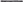 4.2. В Конкурсе могут принимать участие физические лица, зарегистрированные в установленном порядке как индивидуальные предприниматели, осуществляющие обучение по дополнительным общеобразовательным программам непосредственно. Требования к трудовому стажу и (или) периоду профессиональной деятельности в сфере дополнительного образования детей для индивидуальных предпринимателей — не менее 3-х лет.4.3. В Конкурсе могут принимать участие специалисты реального сектора экономики, реализующие дополнительные общеобразовательные программы и (или) образовательные проекты в организациях неформального дополнительного образования; в кванториумах, центрах цифровых технологий, технопарках, ТТ-кубах, работающие педагогами дополнительного образования, имеющие высшее либо среднее профессиональное образование в рамках иных укрупненных групп специальностей и направлений подготовки высшего образования и специальностей среднего профессионального образования при условии его соответствия дополнительным общеразвивающим программам, дополнительным предпрофессиональным программам, реализуемым организацией. Требования к трудовому стажу по должности педагога дополнительного образования — не менее 3-х лет.4.4. В Конкурсе могут принимать участие молодые специалисты, студенты, получающие высшее образование по направлению подготовки «Образование и педагогические науки», иных укрупненных групп специальностей и направлений подготовки высшего образования при условии их соответствия дополнительным общеразвивающим программам, дополнительным предпрофессиональным программам. Требования к трудовому стажу молодых специалистов — не менее 1-го года (календарного). Требования к трудовому стажу для студентов не менее 1-го года (календарного) при наличии успешного прохождения промежуточной аттестации не менее чем за два года обучения по образовательным программам высшего образования по специальностям и направлениям подготовки, соответствующим направленности дополнительных общеобразовательных программ.4.5. В Конкурсе могут принимать участие педагогические работники, реализующие программы дополнительного образования детей на русском языке за рубежом. Требования к трудовому стажу профессиональной деятельности педагогов, реализующих дополнительное образование на русском языке за рубежом — не менее 3-х лет.4.5. В Конкурсе могут принимать участие педагогические работники, реализующие дополнительные общеобразовательные программы для детей с ограниченными возможностями здоровья и инвалидностью (далее — ОВЗ), а также осуществляющие педагогическое сопровождение обучения детей, находящихся на длительном лечении в учреждениях здравоохранения. Требования к трудовому стажу педагогических работников, реализующих дополнительные общеобразовательные программы для детей с ОВЗ, с инвалидностью — не менее 3-х лет.4.6. В Конкурсе могут принимать участие педагогические работники сферы дополнительного образования, работающие в должностях педагогических работников образовательных организаций (методистов, старших методистов, старших педагогов дополнительного образования, старших тренеров, педагогов организаторов и др.), обеспечивающих профессиональную преемственность и наставничество в организационно-методическом и организационно-педагогическом сопровождении образовательной деятельности по дополнительным общеобразовательным программам — не менее 5-ти лет.5. Номинации КонкурсаКонкурс проводится по девяти номинациям.Номинации для педагогических работников разных должностей, реализующих в образовательных организациях всех типов дополнительные общеобразовательные программы в соответствии с направленностями дополнительного образования, имеющих трудовой стаж: не менее 3-х лет для п.б. 1.-5.7., не менее одного года для п. 5.8., не менее пяти лет - для п.5.9.5.1. «Педагог дополнительного образования по технической направленности».5.2. «Педагог дополнительного образования по художественной направленности».5.3. «Педагог дополнительного образования по естественнонаучной направленности».5.4. «Педагог дополнительного образования по туристско-краеведческой направленности».5.5. «Педагог дополнительного образования по физкультурно-спортивной направленности».5.6. «Педагог дополнительного образования по социально-гуманитарной направленности».5.7. «Педагог дополнительного образования, работающий с детьми с ОВЗ, с инвалидностью» — номинация для педагогических работников, реализующих дополнительные общеобразовательные программы для детей с ОВЗ, с инвалидностью, в том числе осуществляющие педагогическое сопровождение обучения детей, находящихся на длительном лечении в учреждениях здравоохранения.5.8. «Профессиональный дебют в дополнительном образовании» номинация для специалистов, имеющих профильное профессиональное образование (не педагогическое), молодых специалистов, а также студентов, при наличии успешного прохождения промежуточной аттестации не менее чем за два года обучения по образовательным программам высшего образования по специальностям и направлениям подготовки, соответствующим направленности дополнительных общеобразовательных программ.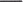 5.9. «Наставник-педагог в дополнительном образовании» номинация для педагогических работников, работающих в должностях педагогических работников образовательных организаций (старших педагогов дополнительного образования, методистов, старших методистов, старших тренеров, педагогов организаторов и др.), обеспечивающих профессиональную преемственность и наставничество в организационно-методическом и организационно-педагогическом сопровождении образовательной деятельности по дополнительным общеобразовательным программам.6. Порядок выдвижения кандидатур на участие в Конкурсе6.1. Выдвижение кандидатов на участие в Конкурсе в номинациях, указанных в п. 5 настоящего Положения, осуществляется по инициативе субъектов Российской Федерации из числа победителей региональных конкурсов профессионального мастерства в сфере дополнительного образования детей 2024 года (далее — Региональные победители).6.2. Субъекты Российской Федерации вправе выдвинуть кандидатов  региональных победителей на федеральный заочный этап Конкурса по одной, нескольким или всем номинациям, указанным в п. 5 настоящего Положения.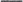 6.3. Самовыдвижение (далее — Участник-самовыдвиженец) осуществляется по одной из номинаций, указанных в п. 5 настоящего Положения.6.4. Допускается выдвижение одного кандидата на участие только в одной из номинаций Конкурса.7. Порядок проведения республиканского этапа Конкурса7.1. Для участия в Конкурсе участники представляют следующие конкурсные материалы:- согласие участника Конкурса на обработку персональных данных; - цветную портретную фотографию участника в формате JPEG;         - видеоматериалы «Визитная карточка» участника заочного этапа в формате .mp4 (продолжительность видеоролика — не более 5 минут; видеоролик должен иметь качественное изображение и звучание);                            - дополнительную общеобразовательную программу участника (далее Программа) в виде ссылки на соответствующую страницу на официальном сайте образовательной организации, в которой работает участник и реализуется Программа; ссылка должна быть активной, и выходить на сайт организации; 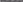 - сведения о качестве реализации Программы в наглядных формах представления анализа результативности за сопоставимые периоды реализации Программы в виде ссылки на соответствующую страницу на официальном сайте образовательной организации, в которой реализуется Программа.7.1.1. Дополнительные общеобразовательные предпрофессиональные программы в области искусств или в области физической культуры и спорта рассматриваются в рамках номинаций по направленностям «художественная» или «физкультурно-спортивная».7.1.2. Конкурсные материалы, размещенные на официальном интернет-ресурсе Конкурса позже установленного срока, 13 мая 2024 г., а также с нарушением требований к ним, не рассматриваются.Конкурсные материалы принимаются по 13 мая 2024 года включительно по адресу: г. Чебоксары, ул. Гражданская, д. 50А, ГАНОУ «Центр одаренных детей и молодежи «Эткер» Минобразования Чувашии. Материалы, присланные на Конкурс, не рецензируются и не возвращаются.7.1.3. По результатам Конкурса лучшие работы из каждой номинации будут направлены в федеральный (заочный) этап конкурса. Cписок победителей и призеров в каждой номинации будет опубликован на сайте ГАНОУ «Центр одаренных детей и молодежи «Эткер» Минобразования Чувашии 28 июня 2024 года.Справки по телефону: (8352) 755219 – Галина Владимировна АндрееваНеобходимые документы для участников-самовыдвиженцев.Участники-самовыдвиженцы в период с 10 по 17 июня 2024 г. регистрируются на официальном интернет-ресурсе	 Конкурса https://serdtsedetyam.ru/register/, подают документы и конкурсные материалы: - согласие участника Конкурса на обработку персональных данных; - цветную фотографию участника; - видеоролик «Визитная карточка» участника в формате.mр4 (продолжительность видеоролика — не более 5 минут; видеоролик должен иметь качественное звучание и изображение; видеоролик размещается участником на сайте http://youtube.com); - авторское эссе на тему: «Что сегодня важнее	воспитательный эффект или педагогическая эффективность занятий в дополнительном образовании?» (объем эссе до 5 000 знаков с учетом пробелов, формат .doc, размер шрифта 14, шрифт Times New Roman, интервал — 1,5).- дополнительную общеобразовательную программу участника (далее Программа) в виде ссылки на соответствующую страницу на официальном сайте образовательной организации, в которой работает участник и реализуется Программа; ссылка должна быть активной, выходить на сайт организации; сведения о качестве реализации Программы в наглядных формах представления анализа результативности за сопоставимые периоды реализации Программы в виде ссылки на соответствующую страницу на официальном сайте образовательной организации, в которой реализуется Программа.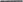 7.2.1.Дополнительные общеобразовательные предпрофессиональные программы в области искусств или в области физической культуры и спорта рассматриваются в рамках номинаций по направленностям «художественная» или «физкультурно-спортивная».7.2.2.Отбор Участников-самовыдвиженцев осуществляется в процессе общественного голосования в период с 17 по 24 июня 2024 года.7.2.4. Организация общественно-профессиональной экспертизы и голосования.Общественная экспертиза проводится в форме общественного голосования на официальном интернет-ресурсе Конкурса http://serdtsedetyam.ru/ с целью определения рейтинга общественной поддержки Участников-самовыдвиженцев. По итогам общественного голосования 28 июня 2024 г. на официальном интернет-ресурсе Конкурса публикуются результаты рейтинга Участников-самовыдвиженцев.8. Требования и критерии оценки конкурсных работ8.1. Требования и критерии оценки видеоролика «Визитная карточка»8.2. Требования и критерии оценки дополнительной общеобразовательной программы, результативности и качества ее реализацииКритерии оценки дополнительной общеобразовательной программы и качества9. Подведение итогов Конкурса9.1. Участники, набравшие наибольшее количество баллов в каждой номинации, объявляются победителями Конкурса.9.2. Все участники Конкурса получают сертификат об участии в Конкурсе, победители Конкурса награждаются дипломами.Приложение № 1к положению о Конкурсе АНКЕТА УЧАСТНИКАреспубликанского этапа Всероссийского конкурса профессионального мастерства работников сферы дополнительного  образования «Сердце отдаю детям»Руководитель учреждения                                                                 Ф.И.О.                                           М.П.Требования к видеоролику «Визитная карточка»Требования к видеоролику «Визитная карточка»Требования к длительностиДлительность видеоролика 5 минутТребования к содержаниюСодержание видеоролика должно отражать объективные сведения о совокупности профессиональных взглядов и позиций педагога дополнительного образования, процессе и результатах профессиональной деятельности по реализации дополнительной общеобразовательной программы и др. Видеоряд может включать целесообразные фрагменты занятий, обзор мероприятий, интервьюирование участников образовательных отношений, сведения о творческих достижениях обучающихся, достижениях и (или) увлечениях участника Конкурса.Требования к регламентуФормат .mp4. Видеоролик должен иметь качественное изображение и звучание. Ролик не более 5 минут, далее не рассматривается и не оценивается.Критерии оценки видеоролика «Визитная карточка»Критерии оценки видеоролика «Визитная карточка»Критерии оценки видеоролика «Визитная карточка»Критерии оценки видеоролика «Визитная карточка»Критерии оценки видеоролика «Визитная карточка»Критерии оценки видеоролика «Визитная карточка»№ п/пКритерииБаллыБаллыБаллыБаллы№ п/пКритерии01231Отражение сформированных профессиональных взглядов и позиций педагога дополнительного образованияне отраженоотражено в недостаточной мереотражено в достаточной мереотражено в полной мере2Отражение процесса профессиональной деятельности педагога по реализации дополнительной общеобразовательной программыне отраженоотражено в недостаточной мереотражено в достаточной мереотражено в полной мере3Отражение результатов профессиональной деятельности педагога по реализации дополнительной общеобразовательной программыне отраженоотражено в недостаточной мереотражено в достаточной мереотражено в полной мере4Отражение новизны подходов и технологий обучения и воспитания детейне отраженоотражено в недостаточной мереотражено в достаточной мереотражено в полной мере5Отражение динамики результативности образовательных достижений и воспитания обучающихсяне отраженоотражено в недостаточной мереотражено в достаточной мереотражено в полной мереМаксимальное количество баллов —15 б.Максимальное количество баллов —15 б.Максимальное количество баллов —15 б.Максимальное количество баллов —15 б.Максимальное количество баллов —15 б.Максимальное количество баллов —15 б.Требования к дополнительной общеобразовательной программе и сведениям о результативности ее реализацииТребования к дополнительной общеобразовательной программе и сведениям о результативности ее реализацииТребования к оформлению ссылки на программуДополнительная общеобразовательная программа (далее — Программа) должна быть размещена на официальном сайте образовательной организации, в порядке, установленном приказом Рособрнадзора от 14 августа 2020 г. № 831 (ред. от 07 мая 2021 г.) «Об утверждении Требований к структуре официального сайта образовательной организации в информационно-телекоммуникационной сети «Интернет» и формату представления информации». Ссылка размещается в соответствующей строке в личном кабинете участника. Ссылка должна быть активной. Требования к дополнительной общеобразовательной программе участникаСтруктура и содержание Программы представляется в соответствии с требованиями к содержанию и структуре дополнительных общеобразовательных программ согласно п. 9 ст. 2 Федерального закона от 29 декабря 2012 г. № 273-ФЗ«Об образовании в Российской Федерации», а именно:«образовательная программа — комплекс основных характеристик образования (объем, содержание, планируемые результаты) и организационно-педагогических условий, который представлен в виде учебного плана, календарного учебного графика, рабочих программ учебных предметов, курсов, дисциплин (модулей), иных компонентов, оценочных и методических материалов, а также в предусмотренных настоящим Федеральным законом случаях в виде рабочей программы воспитания, календарного плана воспитательной работы, форм аттестации».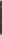 Требования к сведениям о результативности и качестве реализации дополнительной общеобразовательной программыСведения о результативности и качестве реализации Программы за период реализации программы в соответствии с номинацией, выбранной участником согласно п.б Положения (не менее 3-х лет дляп.5.1.-5.7., не менее одного года для п. 5.8., не менее пяти лет - дляп.5.9.), в виде ссылки на опубликованные результаты на официальном сайте образовательной организации, в которой реализуется№ п/пКритерииБаллыБаллыБаллыБаллыБаллы№ п/пКритерии012341Наличие на сайте утвержденной дополнительной общеобразовательной программы (ДОП)не соответствуетсоответствует с недочетамисоответствуетсоответствует в достаточной мересоответствует в полной мере2Соответствие структуры ДОПне соответствуетсоответствует с недочетамисоответствуетсоответствует в достаточной мересоответствует в полной мере3Соответствие содержания доп направленности, цели, задачам обучения и воспитания целевой аудитории детейне соответствуетсоответствует с недочетамисоответствуетсоответствует в достаточной мересоответствует в полной мере4Наличие и целесообразность планируемых результатов, организационно-педагогических условий, порядка и форм текущего контроля и промежуточной аттестациине соответствуетсоответствует с недочетамисоответствуетсоответствует в достаточной мересоответствует в полной мере5Наличие и целесообразность оценочных материалов ДОПне соответствуетсоответствует с недочетамисоответствуетсоответствует в достаточной мересоответствует в полной мере6Наличие и целесообразность методических материалов ДОПне соответствуетсоответствует с недочетамисоответствуетсоответствует в достаточной мересоответствует в полной мере7Наличие и обоснованность реализации воспитательной компоненты ДОПне соответствуетсоответствует с недочетамисоответствуетсоответствует в достаточной мересоответствует в полной мере8Наличие положительной динамики результативности за текущий период реализации ДОПне соответствуетсоответствует с недочетамисоответствуетсоответствует в достаточной мересоответствует в полной мере9Наличие системы оценки качества  реализации ДОПне соответствуетсоответствует с недочетамисоответствуетсоответствует в достаточной мересоответствует в полной мере10Актуальность подходов обновления содержания и технологий реализации ДОПне соответствуетсоответствует с недочетамисоответствуетсоответствует в достаточной мересоответствует в полной мереМаксимальное количество баллов — 40Максимальное количество баллов — 40Максимальное количество баллов — 40Максимальное количество баллов — 40Максимальное количество баллов — 40Максимальное количество баллов — 40Максимальное количество баллов — 401Номинация2Участник регионального этапа 3ФИО4Пол5Дата и год рождения6Субъект РФ7Наименование образовательной организации в соответствии с Уставом8Адрес официального сайта образовательной организации9Должность10Стаж работы в должности11Телефон12Электронный адрес13Профессиональное образование: наименование учреждения высшего или среднего профессионального образования, год и дата окончания, специальность или направление подготовки, квалификация в соответствии с дипломом14Профессиональная переподготовка (при наличии):наименование организации, выдавшей диплом,год окончания, направление переподготовки, количество часов в соответствии с дипломом о переподготовке15Аттестация (наличие квалификационной категории)16Сведения об ученой степени, ученом звании (при наличии)17Сведения о персональных наградах, почетных званиях (при наличии)18Наименование направленности и дополнительной общеобразовательной программы